IMPLEMENTASI KEBIJAKAN ALOKASI ANGGARAN INFRASTRUKTUR SEKOLAH DASAR DI KECAMATAN LENGKONG KOTA BANDUNGSKRIPSIDiajukan untuk memenuhi syarat dalam menempuh ujian sidang sarjana program strata (S1) pada Jurusan Ilmu Administrasi NegaraDisusun Oleh :FENI NOVIANI122010068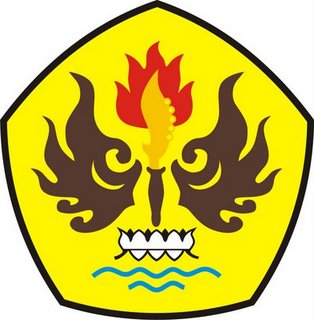 FAKULTAS ILMU SOSIAL DAN ILMU POLITIKUNIVERSITAS PASUNDANBANDUNG2016